                                                                                Приложение № 7ДОПОЛНИТЕЛЬНОЕ ЗАДАНИЕПО ТЕМЕ«Производная СЛОЖНОЙ ФУНКЦИИ»Тест на соответствие(профильный уровень)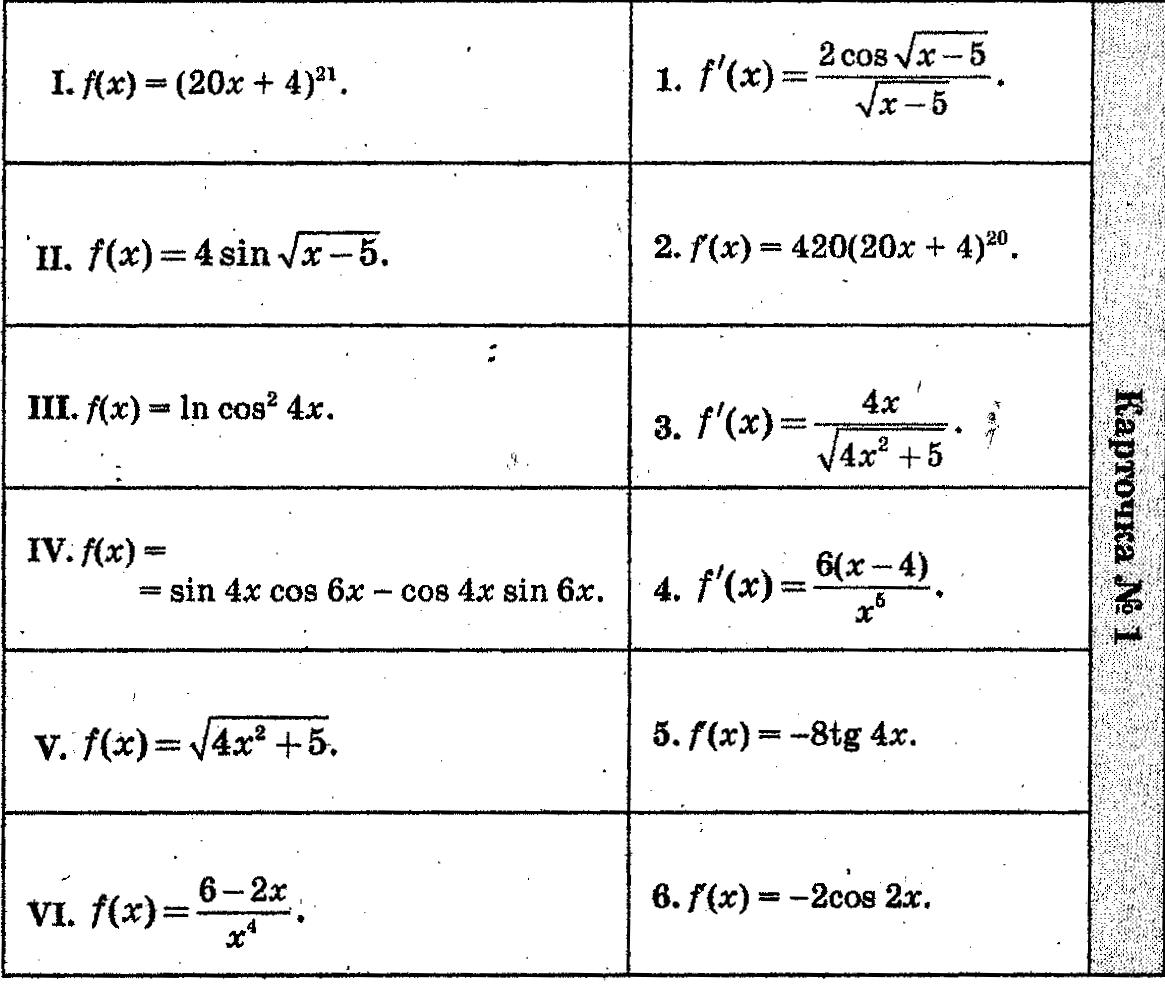 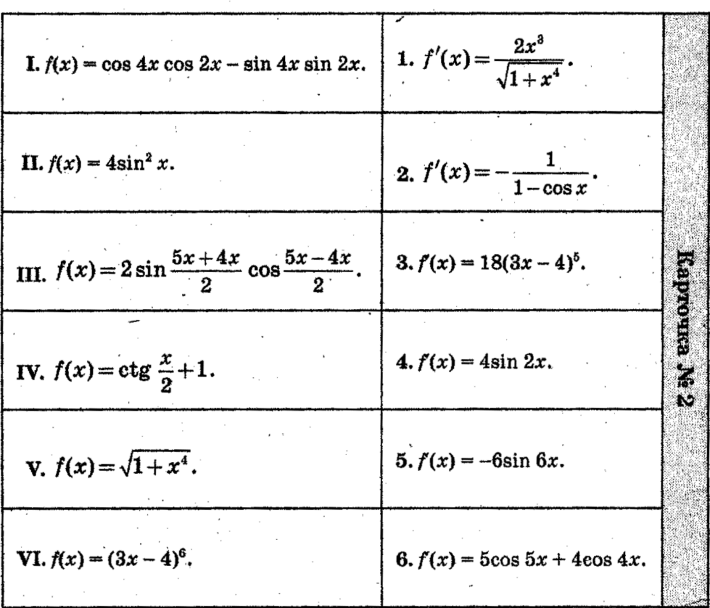 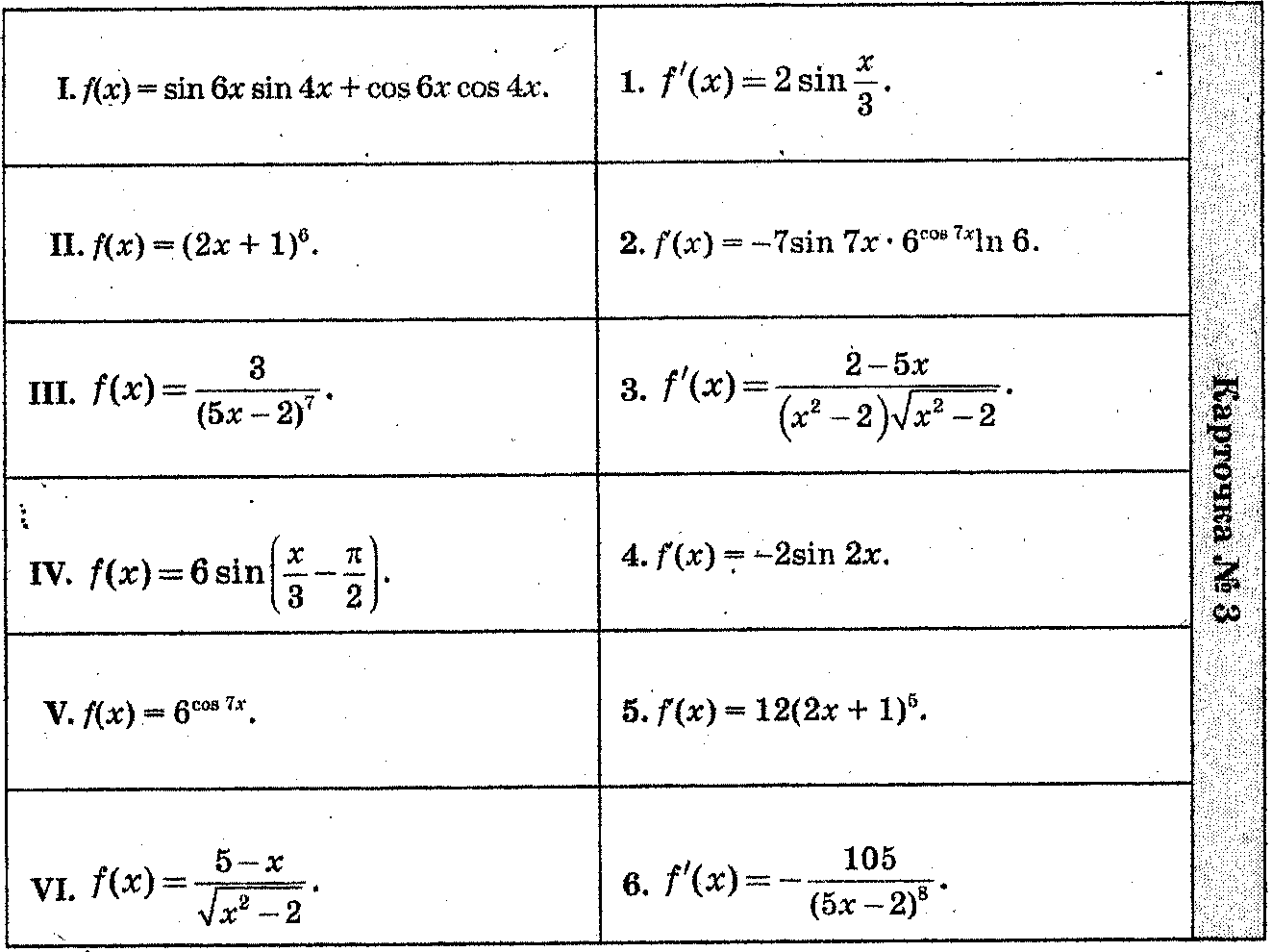 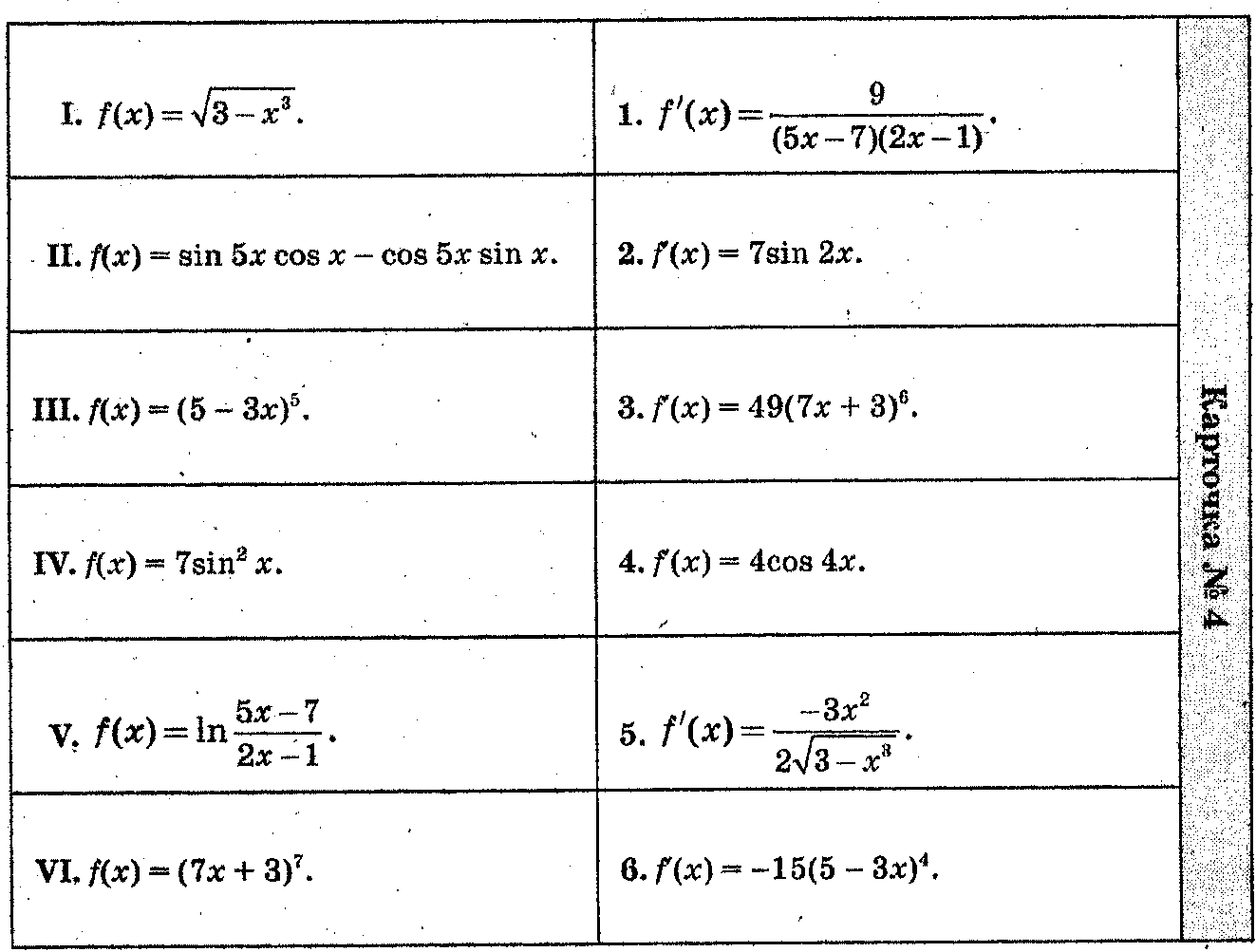 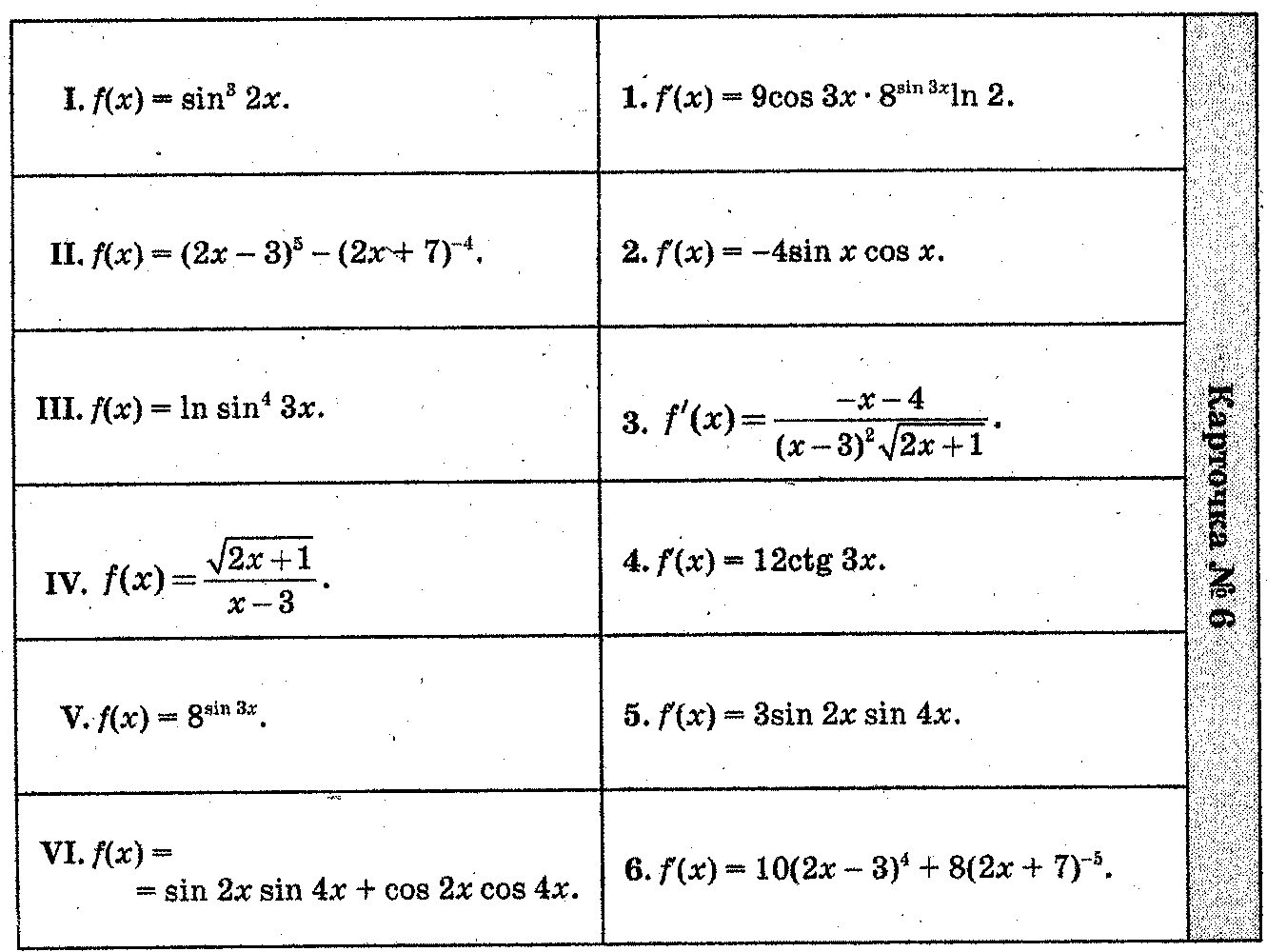 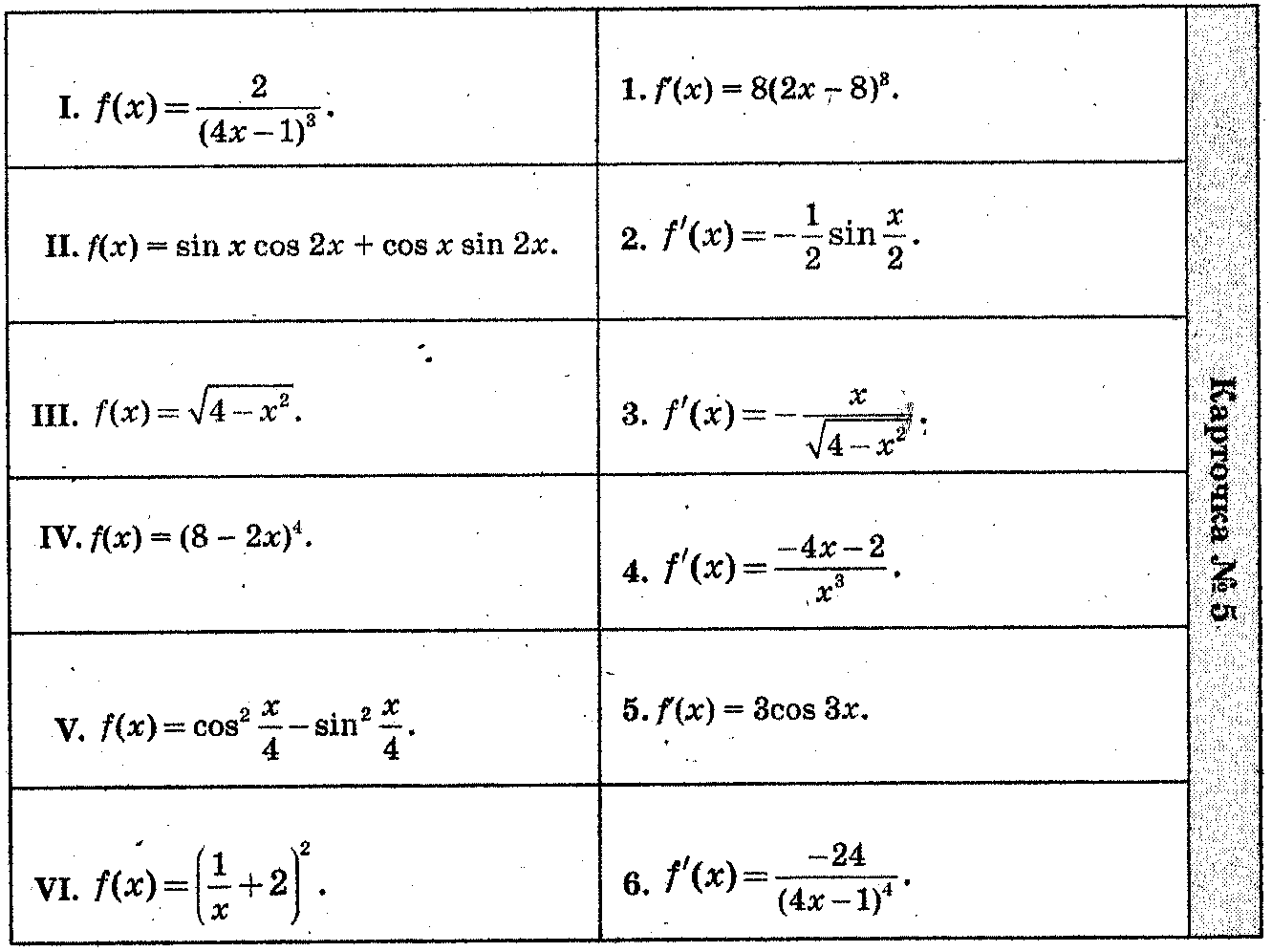 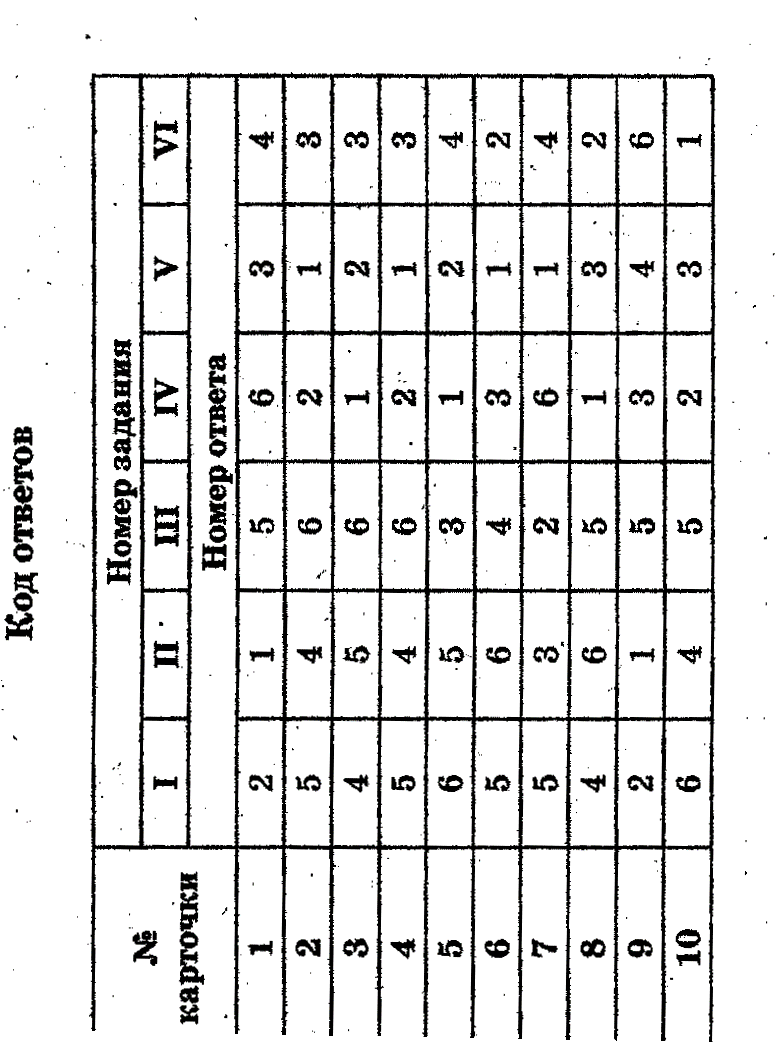 Таблица ответов                   Ф. И. учащегося  _______________________                                             КАРТОЧКА №________Таблица ответов         Ф. И. учащегося  _______________________                                                       КАРТОЧКА №________Таблица ответов   Ф. И. учащегося  _______________________                                                               КАРТОЧКА №________Таблица ответов   Ф. И. учащегося  _______________________                                                               КАРТОЧКА №________Таблица ответов                   Ф. И. учащегося  _______________________                                             КАРТОЧКА №________№ заданияІІІІІІІVVVІ№ ответа№ заданияІІІІІІІVVVІ№ ответа№ заданияІІІІІІІVVVІ№ ответа№ заданияІІІІІІІVVVІ№ ответа№ заданияІІІІІІІVVVІ№ ответа